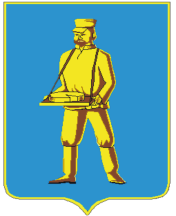 СОВЕТ ДЕПУТАТОВЛОТОШИНСКОГО МУНИЦИПАЛЬНОГО РАЙОНАМОСКОВСКОЙ ОБЛАСТИР Е Ш Е Н И Еот 20.12.2018  № 526/50О  внесении изменений в РегламентСовета депутатов Лотошинского муниципального района Московской областиРуководствуясь п.8 ст. 35,  Федерального закона от 06.10.2003 года  № 131-ФЗ «Об общих принципах организации местного самоуправления в Российской Федерации», п.8 ч. 8 ст. 22 "Устава Лотошинского муниципального района Московской области" (принят решением Совета депутатов Лотошинского муниципального района МО от 28.07.2006 N 271/32), Совет депутатов Лотошинского муниципального районар е ш и л:1. Внести в Регламент Совета депутатов Лотошинского района Московской области, утвержденный решением Совета депутатов Лотошинского района Московской области от 17.05.2004 N 22/3 "Об утверждении Регламента Совета депутатов Лотошинского района Московской области" Лотошинского муниципального района Московской области следующие изменения:1.1. Абзац первый ст. 6 изложить в следующей редакции:«В соответствии с Уставом района Совет состоит из 15 депутатов. Формирование Совета депутатов производится в соответствии с законодательством Российской Федерации, Московской области и Уставом Лотошинского муниципального района Московской области.»1.2. Абзац второй ст. 6 исключить.1.3. В статье 14 слова «или распоряжением председателя Совета» исключить.2.  Опубликовать настоящее решение в газете «Сельская новь » и разместить на официальном сайте администрации Лотошинского муниципального района.3. Контроль за исполнением настоящего решения возложить на председателя Совета депутатов Лотошинского муниципального района Московской области Молярова В.В.Председатель Совета депутатовЛотошинского муниципального района                                             В.В.МоляровГлава Лотошинскогомуниципального района				  	                    Е.Л. ДолгасоваРазослать: Совету депутатов - 15, Главе района, заместителям Главы района, контрольно-счетной палате, юридическому отделу, прокурору Лотошинского района,   редакции газеты «Сельская новь», в дело.